ИГРЫ  и ЗагадкиНа День космонавтики.Задание: Дети образуют 2 круга, одна команда вокруг обруча красного цвета, другая вокруг обруча синего цвета.Игра «Ракета».Команды ходят вокруг обручей, проговаривают слова.Ждут нас быстрые ракеты,Для прогулок по планетам,На какую захотим,На такую полетим.Дети разбегаются врассыпную.После слов:Но в игре один секрет,Опоздавшим места нет.Дети должны собраться возле обручей своего цвета, взяться за руки.Ведущая: А еще можно на космическом корабле.Незнайка:Ракету ещё построить надо…Конкурс – собери ракету.
Конкурс проводится по командам, дети делятся на две команды. У каждой команды детали ракеты  Задача каждой команды, собрать ракету быстрее противника. (пазлы)Ведущий: Ну вот, теперь можно отправляться. Занимаем места в ракете.Эстафета «Команда «На старт! ».Перед каждой командой выкладываются тоннель – это входной модуль космического корабля – дети бегут через тоннель обегают стойку с флагом и бегут к ракете. Перед ракетой ведущий держит обруч который обозначает люк, пролазит и за бегает за ракету «посадка». Выигрывает команда, которая быстрее всех выполнит задание и закончит посадку на корабль.Задание: нужно отгадать космические загадки.Космические загадкиЧистый небосвод прекрасен,
Про него есть много басен.
Вам соврать мне не дадут,
Будто звери там живут.
Есть в России хищный зверь,
Глянь – на небе он теперь!
Ясной ночью светится –
Большая …(Медведица).А медведица – с ребенком,
Добрым, славным медвежонком.
Рядом с мамой светится
Малая … (Медведица).Планета с багровым отливом.
В раскрасе военном, хвастливом.
Словно розовый атлас,
Светится планета … (Марс).Чтобы глаз вооружить
И со звездами дружить,
Млечный путь увидеть чтоб,
Нужен мощный… (телескоп).До луны не может птица
Долететь и прилуниться,
Но зато умеет это
Делать быстрая… (ракета).У ракеты есть водитель,
Невесомости любитель.
По-английски астронавт,
А по-русски… (космонавт).Есть специальная труба,В ней Вселенная видна,Видят звезд КалейдоскопАстрономы в. (телескоп)Сверкая огромным хвостом в темноте,Несется среди ярких звезд в пустоте.Она не звезда, не планета,Загадка Вселенной -. (комета)Специальный космический есть аппарат,Сигналы на Землю он шлет всем подряд.Как одинокий таинственный путник,Летит по орбите искусственный. (спутник)Освещает ночью путь,Звездам не дает заснуть.Пусть все спят,Ей не до сна,В небе светит нам. (Луна)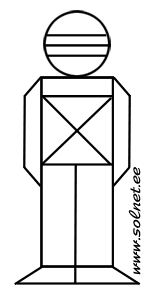 СОБЕРИ СКАФАНДР